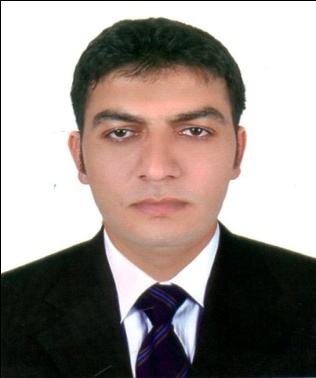 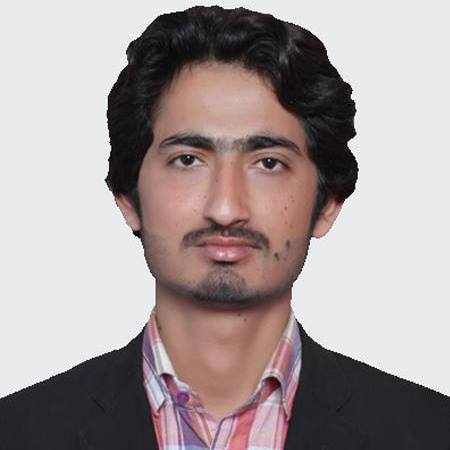 CAREER OBJECTIVE:To join a value driven organization for mutual benefits, giving me a chance to apply Technical skills gained through work experiences and personal development leading to the achievement of organization goals.EXPERIENCE SUMMARY:Five Years of work experience in Beverages & Food Industries, Acquired Analytical, Problem Solving and Leadership abilities in my previous rolesPROFESSIONAL WORK EXPERIENCE: 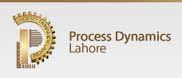 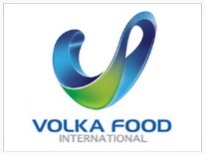 Organization:			VOLKA Foods International                                                             FMCG Tenure:			09/05/2014 - 28/10/2016Designations:			Mechanical TechnicianJOB DESCRIPTIONS:Pump RepairingValves RepairingPlunger RepairingPlant maintenanceConveyor maintenanceWorkshop Official Documentation Material Issuance and demand from Market Maintain Fabrication WorkshopMade SS & MS Tanks (Single & Double Jacket)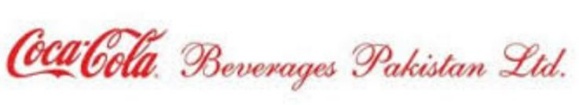 Organization:			       Coca Cola Beverages Pvt. Ltd                                                                                                            FMCGTenure:				20 April 2011 to 20 April 2014Designations:		                       Plant OperatorJob Description:Plant maintenancePump RepairingTrouble ShoutingPlunger RepairingValves RepairingFiller: Operation & Maintenance Washer: Operation maintenance. Caser & Decasser Operation & maintenance.Conveyer Maintenance Workshop Work ACADEMIC EDUCATION:DEGREE			EXAMINING BODY:					                 YEARB.Tech (Mechanical)	    Bahauddin Zakariya University, Multan Pakistan		                2013D.A.E Mechanical          Punjab Board Of Technical Education Lahore, Pakistan 	                2010COMMUNICATION AND INTERPERSONAL SKILLS:Strong organizational, managerial, problem solving, interpersonal and negotiation skills.Confidently able to work independently or in a team to deal effectively with educators & employees.Flair to organize & prioritize tasks to meet deadlines.Ability to manage multiple projects with minimal supervision.Have a good level command over English and Urdu Languages.CERTIFICATION/ ADDITIONAL SKILLS:06 month Computer Application Course MS Office All versions, esp. MS Word, MS Power Point and MS ExcelMS Excel	MS Formulae, Reports Automation, Macros, Presentations INTERESTS AND HOBBIES:Hobbies include anything to do in arts, music, poetry, reading historical books, and Enjoy and actively participate in a wide variety of sports, and creative activities.PERSONAL INFORMATION:Date of Birth		  	  :	              05-Feb-1988Religion		  	 :           	  IslamNationality                               :                       Pakistani